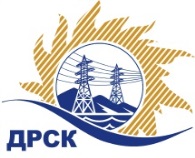 Акционерное Общество«Дальневосточная распределительная сетевая  компания»Протокол заседания Закупочной комиссии по вскрытию поступивших конвертовг. БлаговещенскСпособ и предмет закупки: Открытый запрос предложений на право заключения Договора на выполнение работ: «Установка системы контроля управления доступом», закупка 2529 р. 2.1.1 ГКПЗ 2017ПРИСУТСТВОВАЛИ: члены постоянно действующей Закупочной комиссии АО «ДРСК» 1 уровняИнформация о результатах вскрытия конвертов:В адрес Организатора закупки поступило 2 (две) заявки на участие в закупке, с которыми были размещены в электронном виде на сайте Единой электронной торговой площадки (АО «ЕЭТП»), по адресу в сети «Интернет»: https://rushydro.roseltorg.ru.Вскрытие конвертов было осуществлено в электронном сейфе Организатора закупки на ЕЭТП, в сети «Интернет»: https://rushydro.roseltorg.ru автоматически.Дата и время начала процедуры вскрытия конвертов с предложениями участников: 11:00 (время местное) 28.09.2017.Место проведения процедуры вскрытия конвертов с заявками участников: Единая электронная торговая площадка, в сети «Интернет»: https://rushydro.roseltorg.ruВ конвертах обнаружены заявки следующих участников:Секретарь Закупочной комиссии	М.Г. ЕлисееваИсп. Коротаева Т.В.Тел. (41462) 397-205№ 638/УТПиР-В28.09.2017№Наименование участника Цена заявки на участие в закупке1ООО ЧОП "ФЛАГМАН" 
ИНН/КПП 1402047709/140201001 
ОГРН 10814020000851 100 000.00 руб. без учета НДСНДС не предусмотрен2ООО "Активные Коммуникации" 
ИНН/КПП 1402015471/140201001 
ОГРН 11114020005111 105 000.00 руб. без учета НДС\НДС не предусмотрен